Návod pro obsluhu a údržbuPásová pilaDSN, s.r.o. Vlárská 22 6270 0 Brnowww.dsn.cze-mail: dsn@dsn.cz1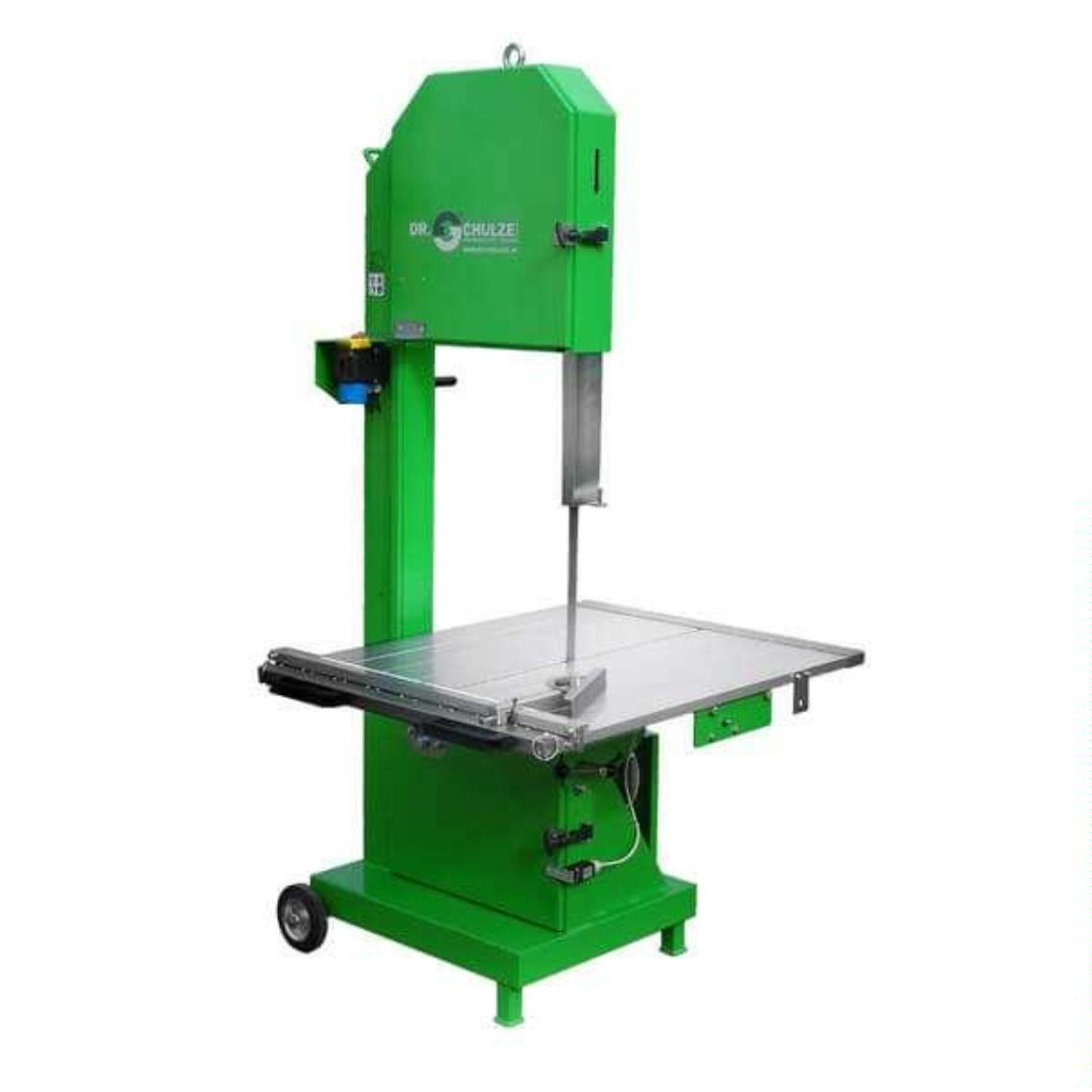 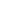 Původní návod k použitíPásové pilyBAS 400, LTPP 400OBSAH:12345678. značení. použití. pracovní místa. pokyny pro bezpečnost. údržba, seřízení. zakázané manipulace. nákresy a schémata. ES prohlášení o shodě1. značeníVýrobce:Dodavatel:Dr. Schulze s.r.o.DSN, s.r.o.Vlárská 22  BrnoČeská republikaKontakt:www.dsn.czoznačení:označení série a typu:typ řezného pásu:pracovní prostředí:hmotnost :LTPP 400, BAS 400 ocelový, s tvrdokovovými zubynení určeno do potencionálně výbušného prostředí160 kg (bez obalu)max. hloubka řezuotáčky motoru400 mm1445 / minrozměry stroje1100 x 1090 x 1830 mm (d x š x v)garantovaná hladina akustického výkonu LWAemisní hodnota na pracovišti LpAnejistota měření97 dB84 dB4 dBcelková hodnota vibracínepřesahuje 2,5 m/s2Parametry (V, W, Hz, krytí IP):napětí:230 V1,5 kW50 Hz54 IPcelkový příkon:kmitočet:krytí:jistič:16 A (nejlépe s motorovou charakteristikou C)způsob ovládání:ruční2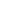 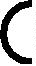 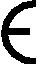 Hlavní rozměry strojeMaximální rozměry řezaného materiáluŠířkaVýškaDélka800 mm400 mm700 mm3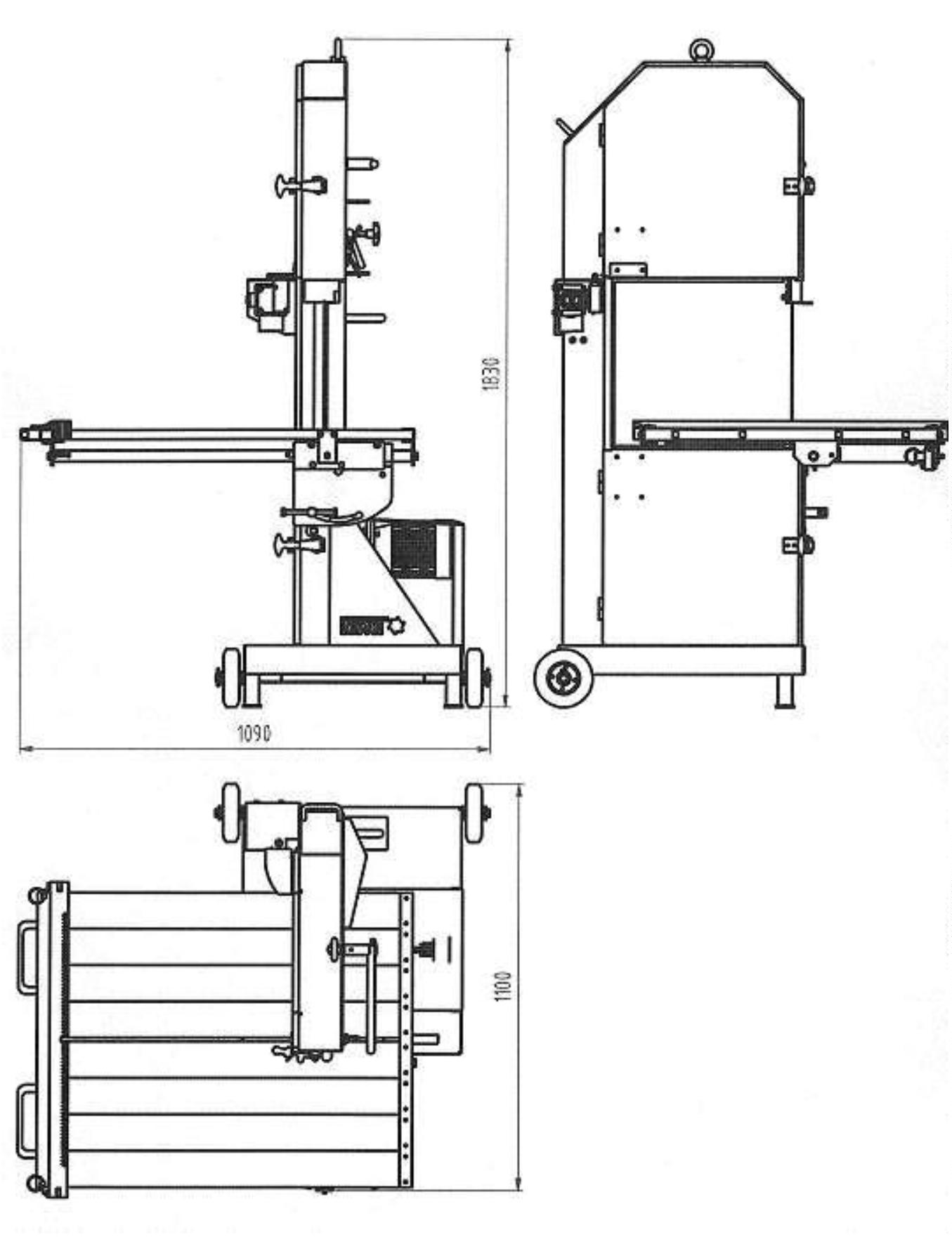 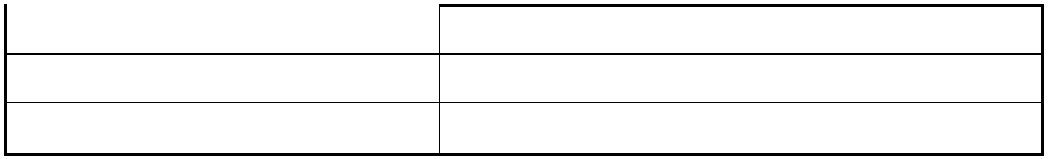 Zařízení nevytváří neionizující záření.UpozorněníPřed použitím pásové pily je obsluha povinna se řádně seznámit s tímto návodemk použití. Používání stroje v rozporu s tímto návodem je zakázáno a výrobce za taktozpůsobené závady nebo úrazy nenese odpovědnost.Při řezání je nutné používat následující ochranné pomůcky:Ochrana sluchu( sluchátka nebo ucpávky do uší)RespirátorOchranné brýle nebo štítPřiléhavý pracovní oděvPokrývka hlavyOchranné manžety na ruceVyztužená zástěra k ochraně břicha2. použitíPopisPásová pila je určena k řezání velkoformátových plynosilikátovýchstavebních bloků. Pila je určena k řezání za pomoci nekonečného pilového pásu.Kvalitní pilový pás umožňuje dosažení špičkových výsledků a výkonů.Pásová pila  není určena k řezání měkkých materiálů, jako jsou dřevo,plasty, umělé hmoty a podobně.Konstrukce pásové pily je navržena a vyrobena jako robustní, pevná, ale zároveňlehká, aby ji bylo možné snadno přepravovat na pracovní místa.Hlavní části pily jsou:-----rám stroje se 2 koly a 2 opěrnými nohaminaklápěcí řezný stůl s úhlovou aretacíelektromotor s řezacím ústrojímelektroinstalace s vypínačemkryty s bezpečnostním spínačemPásová pila  je určena pro řezání nekonečným pilovým pásempředepsaných rozměrů a použití.Pila je dodávána ve smontovaném stavu a nevyžaduje žádnou dodatečnou montáž.Elektrická instalace stroje.Elektrická instalace stroje je navržena a provedena pro vnější prostředí s výskytemprachu. Je opatřena tepelnou ochranou proti přehřátí elektromotoru. Stroj je opatřennapájecím kabelem a připojovací koncovkou.43. pracovní místaMontáž a instalacePo zastavení je třeba stroj řádně ustavit do roviny, na pevnou nepohyblivou podložkutak, aby nemohlo dojít při práci se stojem k jeho náhodnému pohybu.Pro bezpečnou práci se strojem je třeba ponechat okolo stroje bezpečný volnýprostor nejméně do vzdálenosti 1 metr od stroje. Při práci se strojem je třeba počítats možností odlétání drobných úlomků řezaného materiálu, proto je doporučenoumístit stroj v takovém směru, kde nehrozí zasažení osob nebo poškození okolníchpředmětů.Po ustavení na pracovní místo je třeba připojit stroj ke zdroji elektrické energiepomocí kabelu s koncovkou, je doporučeno přívodní kabel v místech pohybu osob amanipulace s materiálem zakrýt, aby nemohlo dojít k zakopnutí osob nebo pádupředmětů na přívodní kabel a jeho poškození. Je zakázáno provozovat strojs poškozeným přívodním kabelem nebo koncovkou.K bezpečnému provádění řezání je nutno zajistit dostatečné osvětlení tak, abyobsluha řádně viděla na všechny části stroje, řezaný materiál a okolní prostor.Před spuštěním pily je třeba zkontrolovat řádné dotažení stolu a napnutí pilovéhopásu. Výrobce doporučuje před prací spustit stroj a zkontrolovat všechny jehofunkce.Pro správný chod je třeba motor chránit proti přehřátí, po spuštění je doporučenonechat jej běžet, aby se při práci dokázal uchladit. Není dovoleno více jak 10 startůza hodinu. Obsluha je povinna udržovat motor v čistotě, především žebra chlazení achladící ventilátor. Zanesená žebra chlazení snižují účinnost chlazení a zvyšujíopotřebení elektromotoru. Může docházet k vypínání motoru vlivem přehřátí.Upozornění – zemnící vodič (žlutozelený) musí být před uvedením pily do provozusprávně připojen.Při řezání těžších kusů materiálu je nutno využít více osob, vždy o způsobu řezánímusí rozhodnout obsluha a řezání řídit!Provozovat stroj s uvolněným pilovým pásem je zakázáno!ŘezáníPásová pila  umožňuje provádět pouze kolmé řezy pod úhlem 90°.Postup při řezání:-před spuštěním pily je nutno zkontrolovat připojení na síť, stav přívodní šňůrya připojení, zakrytí přívodního kabelu (proti poškození), stav a upevněnířezacího pásu a stav, dotažení stolu a upevnění krytů--po zapnutí stroje hlavním vypínačem dojde ke spuštění elektromotoru aroztočení řezacího pásupoložte řezaný materiál na řezný stůl, opřete jej o řezací pravítko a posunujteplynule směrem k řezacímu pásu, nejprve vyzkoušejte na vzorku, jak budeprobíhat řezání,-řezaný materiál je nutno posunovat plynule, aby byl prováděný řez rovný aplynulý, jinak hrozí poškození pilového pásu (pás se zkroutí, může dojít ažk jeho zničení).5-Po dosažení krajní polohy řezného stolu se pásová pila automaticky vypne.Pilový pásTvrdokovový pilový pás je přímo určen pro řezání velkoformátových stavebníchbloků. Řezání křemičitých materiálů je zakázáno – dochází k poškození pilovéhopásu. Je přípustné řezat pálené cihly nebo střešní tašky.Poškození pilového pásu je vždy způsobeno jeho nesprávným použitím.4. pokyny pro bezpečnostMontáž pilového pásuPřed zahájením výměny pilového pásu je obsluha povinna odpojit stroj od elektrickéinstalace vytažením koncovky přívodního kabelu. Dále je třeba očistit jednotlivé částistroje od zbytků řezaného materiálu. Pokud provádíte výměnu řezacího pásu pořezání, je nutné počítat s tím, že pás může být horký!Otevřete horní i spodní dvířka oběžných kol, uvolněte napínací páku a odkloptedorazovou lištu. Po vyjmutí závlaček sejměte přídržnou lištu s držadly. Vyjměte pilovýpás a odstraňte všechny jeho případné zbytky. Vložte nový pás odpovídající délky aparametrů a opačným postupem jej upevněte. Pozor na správný směr řezacích zubů.Po nasazení pásu je nutno jej správně napnout.Po napnutí je doporučeno na krátko spustit stroj a zkontrolovat napnutí pilového pásua správnou montáž.Je zakázáno provozovat stroj bez řádně upevněných krytů! Dvířka oběžnýchkol musí být řádně zajištěna. V případě, že dojde k otevření dvířek, stroj seautomaticky zastaví!5. údržba, seřízení, likvidace strojeÚdržba a termíny prováděníKontrola stavu pilydenně, průběžněVýměna řezacího nástrojeOdstranění prachu, vyčištěníKontrola elektroinstalaceKontrola točivých částípři opotřebení, při poškození zubůdenně, průběžnědenně, průběžnědenně, průběžněKontrola celistvosti strojeKontrola dotažení spojůdenně, průběžnědenně, průběžněPro správný chod stroje je nutno provádět pravidelnou údržbu, a to nejlépe vždy poskončení denní práce.Postup:-po skončení práce je nutno nechat stroj běžet cca 3 minuty, aby došlok ochlazení elektromotoru a řezacího nástroje--zkontrolovat stav řezacího pásu, popřípadě napnoutočistit jednotlivé části stroje od prachu a nečistot6Pravidelnou a pečlivou údržbou prodloužíte správnou činnost jednotlivých částístroje.OpravyPřípadné opravy pásové pily  je doporučeno odeslat přímo výrobci,popřípadě výrobcem určená osoba/firma.Oprava je doporučena tehdy, pokud při provozu stroje zaregistrujete neobvykléchování stroje (nepravidelný zvuk, nerovnoměrné otáčky, kmitání apod.). Při zjištěnínepravidelného chodu stroj odstavte, odpojte od elektrické instalace a nechtezkontrolovat servisním technikem výrobce Leste technology.Poškozené kabely je nutno ihned vyměnit – hrozí nebezpečí úrazu elektrickýmproudem!Padání pásu z oběžných kolV případech, kdy dochází k padání pilového pásu z oběžných kol, je nutno provéstseřízení naklopených oběžných kol.Postup seřízení:---vypněte stroj ze sítě vytažením přívodního kabelupovolte aretaci seřizovacího šroubu (viz obr.)pootočte seřizovacím šroubem podle nákresu ve směru, který je požadován(podle směru skluzu pásu)--zajistěte aretaci a zkušebním zapnutím stroje ověřte polohu pilového pásuv případě potřeby celý postup opakujteMazáníMazací místa stroje jsou na přesném vedení posuvu řezného stolu, kde je umístěnamaznice, ostatní ložiska jsou zapouzdřena a nevyžadují mazání.Přesné vedení je nutno mazat nejméně 1x za 3 týdny v závislosti na četnosti užívání.Poruchy a jejich odstraňováníProblémMožná příčinanízké napětí v sítichybné zapojeníMožné řešenízkontrolovat elektroinstalacivyměnit přívodní kabelzkontrolovat připojeníNízký výkon motoruřezaný materiál je chybněustaven na řezacím stoleustavit řezaný materiálřez není rovnýsnížit rychlost řezánízkontrolovat napnutí řezacíhopásupříliš vysoký tlak namateriál při řezáníočistit zuby smetáčkemzkontrolovat stav zubůpila špatně řežezanesený pilový pásprovést několik řezů do materiálus dobrými brusnými vlastnostmispálená cívka spínačechybně zapojené relécívkyvyměnit cívkuSpínač nedrží v polozeZAPNUTOopravit zapojení7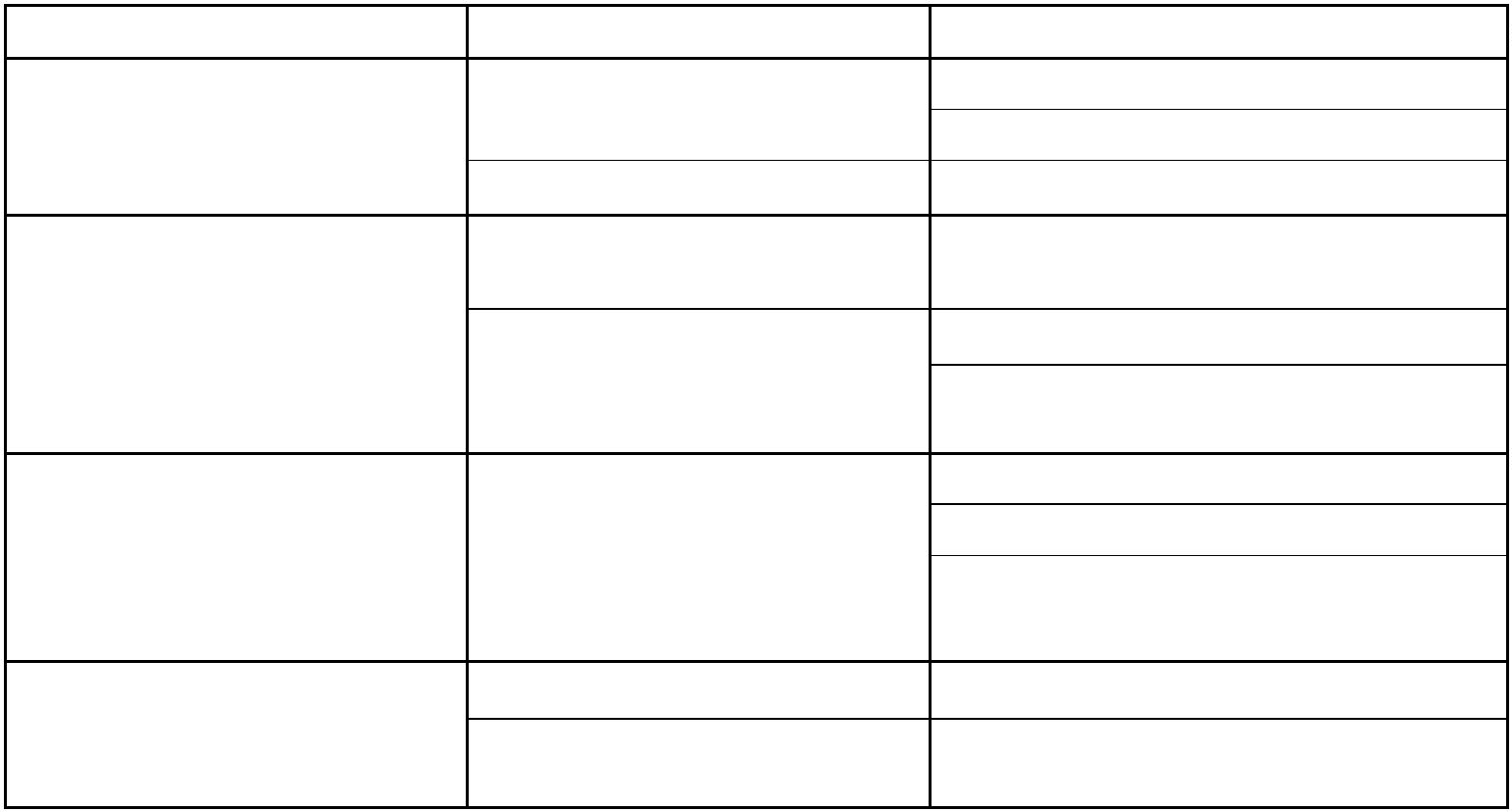 SkladováníPři skladování je třeba zařízení umístit v suchém vnitřním prostředí, předskladováním je třeba jej řádně ošetřit podle části 5 tohoto návodu a nakonzervovatproti korozi.PřepravaPro manipulaci na krátké vzdálenosti stačí dvě osoby, pro přepravu na delšívzdálenost je doporučeno využít mechanizační nebo dopravní prostředky. Výrobcedoporučuje v závislosti na prostoru v dopravním prostředku a zajištění protipřeklopení nebo posunu pily při brzdění nebo změně směru zajistit pilu pomocíupevňovacích prostředků tak, aby nedošlo k jejímu poškození. Při ruční manipulaci jetřeba dbát na to, aby nedošlo k přimáčknutí osob o hrany stroje.Při přepravě je stůl umístěn v přepravní poloze (sklopený a zajištěný) – má tak užšíprofil. Pro bezpečnou manipulaci na kratší vzdálenosti postačují dvě osoby, které pilunakloní a pomocí dvou koleček převezou.Pro manipulaci na delší vzdálenost je doporučeno využít zvedacího zařízení – protento účel je pila vybavena okem pro zavěšení. Je zakázáno pilu přepravovat pomocívysokozdvižného vozíku – hrozí nebezpečí sesmeknutí a poškození jednotlivýchčástí.Likvidace strojeV případě likvidace zařízení je nutno postupovat v souladu s platnými právnímipředpisy státu, ve kterém je zařízení provozováno.6. zakázané manipulaceobsluze je zakázáno:--provozovat zařízení, které svým provedením neodpovídá podmínkám,uvedeným v návodu k používání stroje,zasahovat do elektrických nebo do mechanických částí stroje, je-li stroj vchodu---------------připojovat stroj na elektroinstalaci, která nemá uzemněnířezat pilovým pásem jiné, než jejich výrobcem určené materiályprovozovat zařízení za deště na otevřeném prostranstvíprovozovat zařízení s poškozeným elektrickým kabelemprovozovat pilu s poškozeným pilovým pásemnamáhat pohyblivé elektrické přívody tahemvést elektrický kabel přes ostré hranypřetěžovat zařízenízvyšovat výkon stroje bez předchozí dohody s výrobcempoužívat zařízení pro dopravu osobprovozovat zařízení bez řádné a stálé údržbyprovádět údržbu a čištění za chodu zařízeníotevírat za chodu zařízení kontrolní a servisní otvoryprovozovat zařízení jinou než oprávněnou osobouprovozovat zařízení bez provedení pravidelné kontroly funkce havarijníchvypínačů8-spouštět zařízení nebo jeho části po nouzovém vypnutí, pokud nebyla určenapříčina nouzového nebo náhodného zastavení, bez provedení kontrolybezpečnostních částí zařízení, které byly v činnosti při zastavení, provedeníkontroly prostředí a pokud nedošlo k odstranění závady,seřizovat mechanické nebo elektrické zařízení jinou než určenou oprávněnouosobou, zvlášť při seřizování bezpečnostních prvkůprovádět opravy a odstraňovat ochranné kryty bez zastavení zařízení bezzabezpečení odpovědnou osobou proti spuštěníspouštět zařízení bez opětovného umístění ochranných krytů a bez příkazuurčené odpovědné osoby----mazání zařízení za chodu vyjma případů, kdy jsou mazací místa v provedení,které umožňuje mazání bez nebezpečí--mazat jednotlivé části zařízení za chodu při sejmutých ochranných krytechprovádět změny v konstrukci, umístění nebo provozních předpisech bezvědomí výrobceObsluha je povinna:-dodržovat pracovní pokyny týkající se nakládání řezaného materiálu nazařízení, stanovující jeho dovolenou hmotnost, jeho umístění a omezujícírozměry--před spuštěním stroje zkontrolovat provedení elektrické instalacepřed zásahem do instalace stroje ( v rozsahu návodu k použití ) zastavit motora odpojit zařízení od elektrické sítě---provádět pravidelnou kontrolu, seřizování a údržbu zařízeníudržovat pracovní místa a průchody čisté a průchodnéprovádět kontrolu, seřizování, údržbu a čištění pohybujících se částí a čističůpodle doporučení výrobce/dodavatele zařízení-seznámit se s vypínači pro zastavení zařízení, včetně nouzových, vypínačemusí být snadno dostupné, všechny prostory, umožňující k nim přístup, musíbýt udržovány čisté a bez překážek---provádět pravidelnou kontrolu funkce vypínačůprovádět mazání zařízení v souladu s provozními pokyny/návodembýt řádně vyškolena se zřetelem na ovládání a údržbu podle pokynů návoduk obsluze---nosit při práci na zařízení předepsané pracovní oděvy bez volných částí apředepsané ochranné pomůckyudržovat kontrolní otvory a odnímatelné části krytů funkční a zajištěné probezpečné používáníkontrolovat funkčnost bezpečnostních prvků na zařízení (signalizace, koncovéspínače)----kontrolovat čistotu sítapravidelně síto čistitpo skončení práce provést údržbu podle části 5 návoduudržovat funkční předepsané značení zařízení, především značení,odpovídající požadavkům evropských direktiv v oblasti bezpečnosti provozuprovádět řádnou kontrolu procesu plnění zařízení a kontrolu ochrany protipřeplnění-97. nákresy a schémataSeznam náhradních dílů10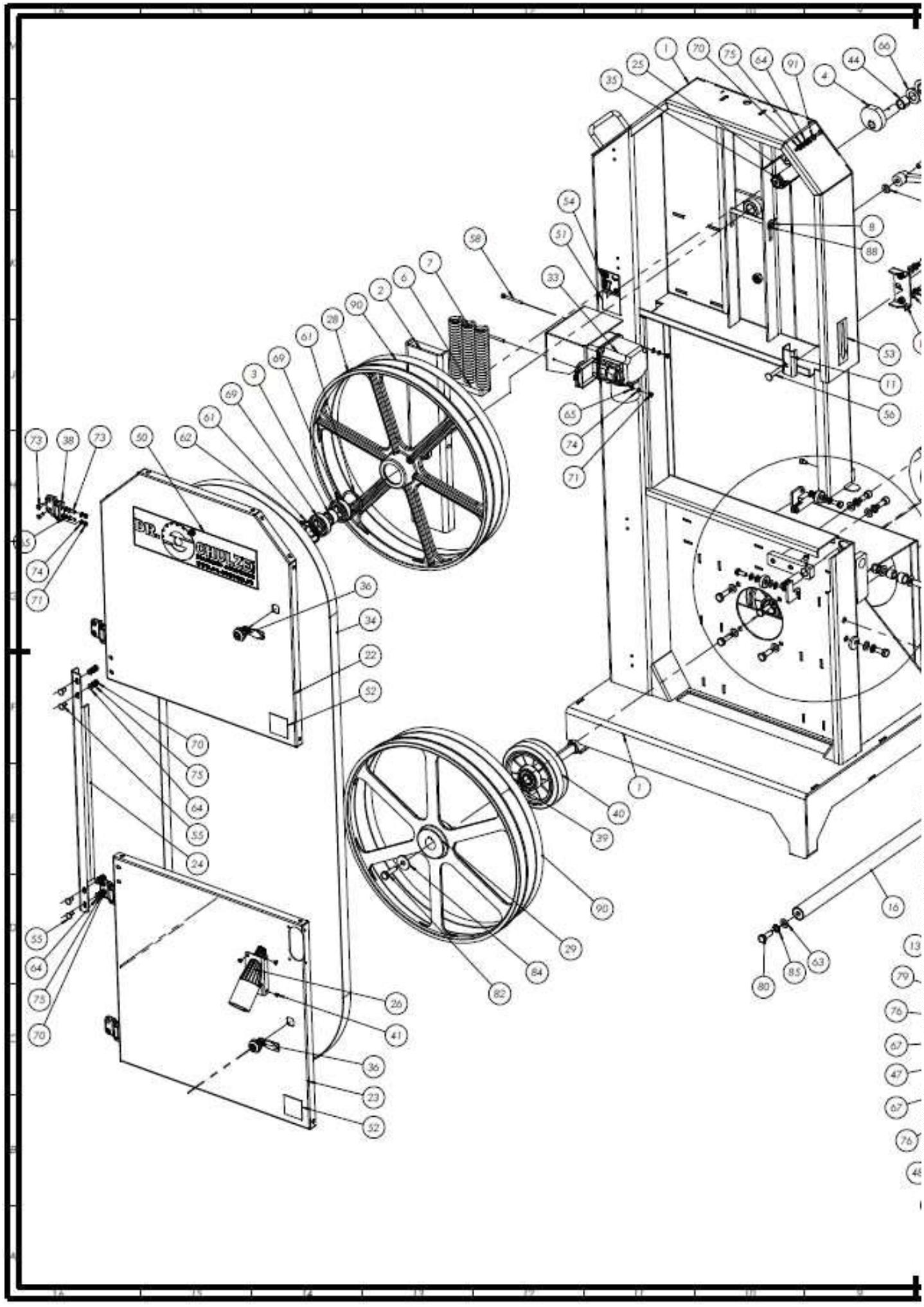 11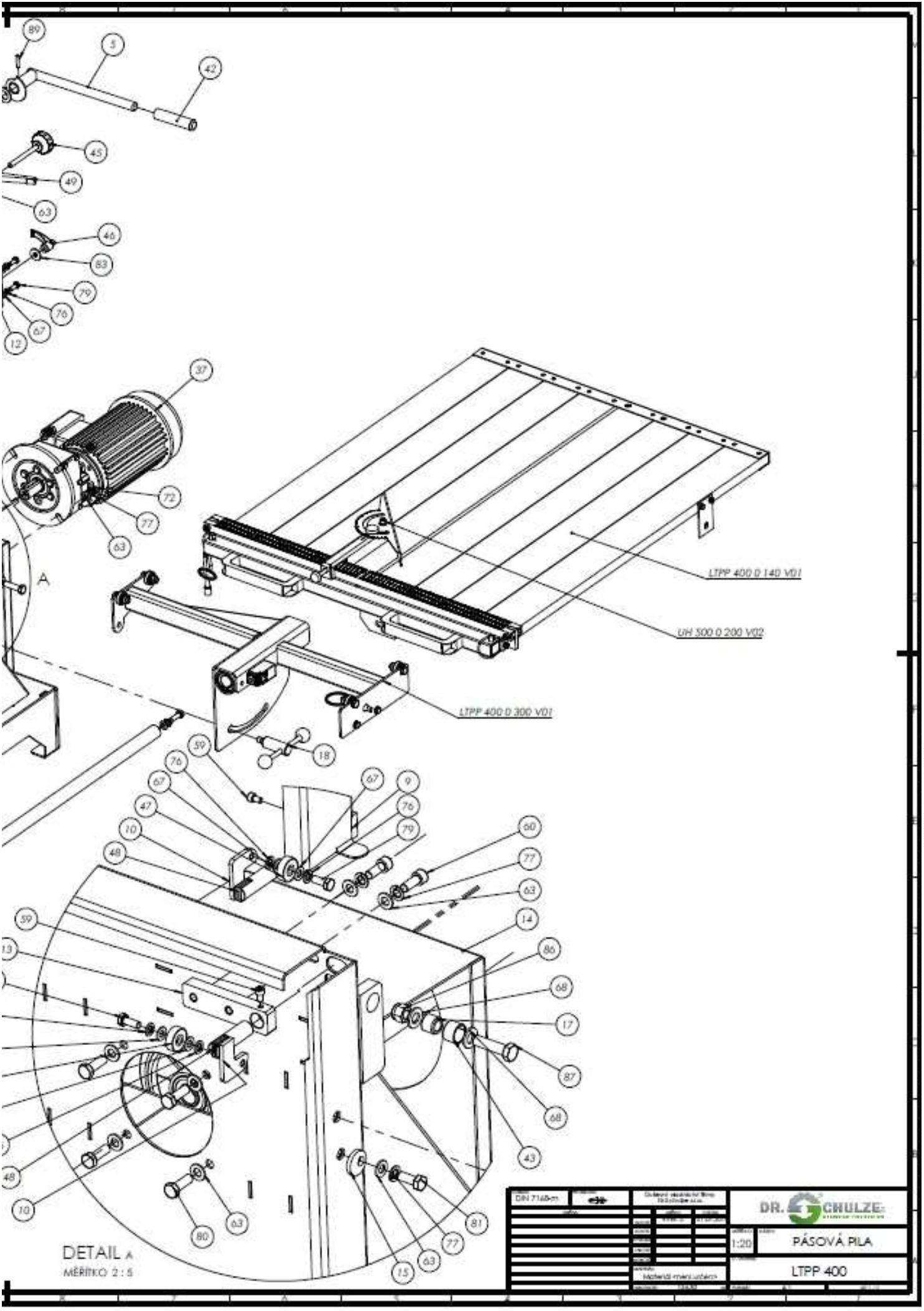 POL.Číslo díluROZPAD/MNOŽ.DescriptionRÁMDRŽÁK KOLAROZPĚRNÝ KROUŽEKVÝSTŘEDNÍKPÁKAPLOCHÁČTLAČNÁ PRUŽINAHŘÍDELKA123456789LTPP 400 0 001 V01LTPP 400 0 050 V01LTPP 400 0 057 V01LTPP 400 0 060 V01LTPP 400 0 065 V01LTPP 400 0 070 V01LTPP 400 0 071 V01LTPP 400 0 072 V01LTPP 400 0 080 V01LTPP 400 0 085 V01LTPP 400 0 094 V01LTPP 400 0 095 V01LTPP 400 0 110 V01LTPP 400 0 111 V01LTPP 400 0 112 V01LTPP 400 0 121 V01LTPP 400 0 123 V01LTPP 400 0 126 V01LTPP 400 0 127 V01KKB L32_M10111111311211111121121VODÍCÍ LIŠTADRŽÁK KLADKYU PROFILDRŽÁK VODÍTKAHRANOL111111111122012345678901KRYT MOTORUOPĚRAVODÍCÍ TYČDISTANČNÍ POUZDROŠROUBTYČKKC-L 32 M 10STŮLLTPP 400 0 140 V01ODSAVACÍ22LTPP 400 0 220 V011NADSTAVECDVEŘE HORNÍDVEŘE DOLNÍPROPOJKA222222233345678901LTPP 400 0 160 V01LTPP 400 0 165 V01LTPP 400 0 172 V01LTPP 400 0 200 V01_01LTPP 400 0 300 V01LTPP 400 0 501 V01LTPP 400 0 601 V01LTPP 400 0 901 V01LTPP 400 0 902 V01111111111DRŽÁK SNÍMAČESKLOPNÉ RAMENOKOLO HORNÍKOLO DOLNÍPOSUN PÁSUNAPÍNÁNÍ PÁSUÚHLOMĚR-PÁSOVÁPILA32UH 500 0 200 V021333345el_LTPP 400pilový pás_LTPP 400FR_501111ZÁSUVKA,SPÍNAČPILOVÍ PÁSKONCOVÝ SPÍNAČ_M_511A_-F_5,27_G_4_-T__C_B3.3d336714MOTOR,PŘEVODOVKA3.519.X.00PANT12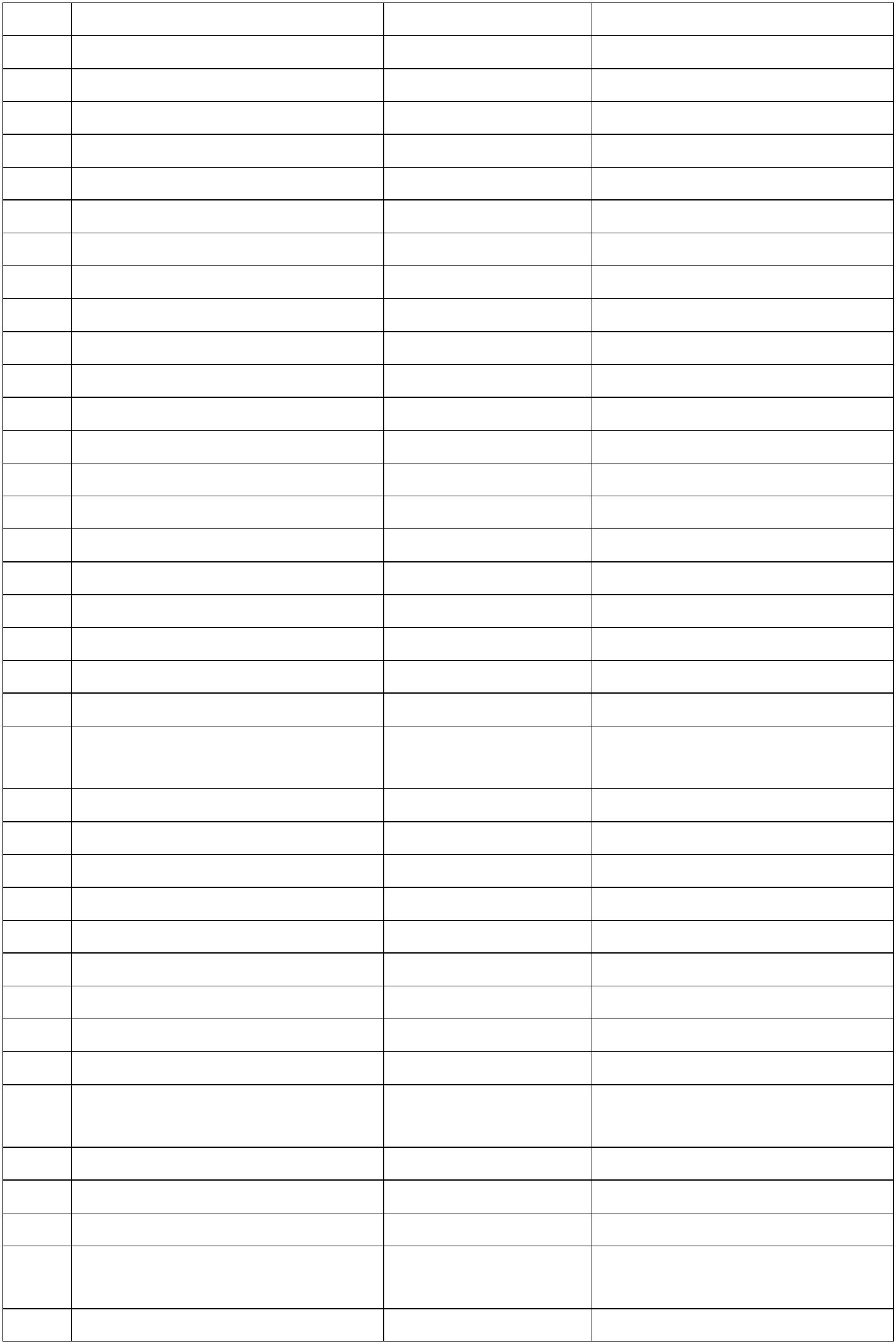 3344489012STAR LOCK 20A40Gxxx - Madlo 20x105KU 201522221POJISTNÁ PODLOŽKAKOLEČKO PRYŽOVÉKRYTKAPOUZDRO KU 2010POUZDRO KU 2010OVLÁDACÍ ELEMENT SEŠROUBEMKU 202043JJZ 50 M12x10014444445678KLH3M 65 M8638_2Z_CNSK_DESTICKA_2,5x18x20M12x95 0813 4120090DR_SCHUZE 100_35012411KLH3M 65 M8638 2Z CNSK DESTIČKAKLIKARD.SCHULZE 350x100SAMOLEPKA-455901119 - SYMBOLY121OCHRANA ZDRAVÍ121 - NEBEZPEČÍSAMOLEPKA-KOTOUČPOŘEZÁNÍSAMOLEPKA - SMĚRROTACE120 - ŠIPKA 35x110555234SAMOLEPKAPÁSEK PRYŽOVÝZÁMEK Z3 -122SAMOLEPKAPÁSEK PRYŽOVÝZÁMEKTrhací nýt 4x11,4 DIN554NÝT7337555566678901ISO 8678-M6x14-9-NISO 8678-M8x50-44.5-NDIN 912 M6 x 12 --- 12NDIN 912 M5 x 50 --- 22NDIN 912 M6 x 10 --- 10NDIN 912 M10 x 25 --- 25N411222ŠROUBŠROUBŠROUBŠROUBŠROUBŠROUBKROUŽEK POJISTNÝVNITŘNÍKROUŽEK POJISTNÝVNĚJŠÍ6623Circlip DIN 472 - 52 x 2Circlip DIN 471 - 25 x 1.221666666456789Washer DIN 125 - A 10.5Washer DIN 125 - A 6.4Washer DIN 125 - A 5.3Washer DIN 125 - A 21Washer DIN 125 - A 8.4Washer DIN 125 - A 13DIN 625 - 6205 -161010164PODLOŽKAPODLOŽKAPODLOŽKAPODLOŽKAPODLOŽKAPODLOŽKA702LOŽICKO KULIČKOVÉ12,SI,NC,12_6813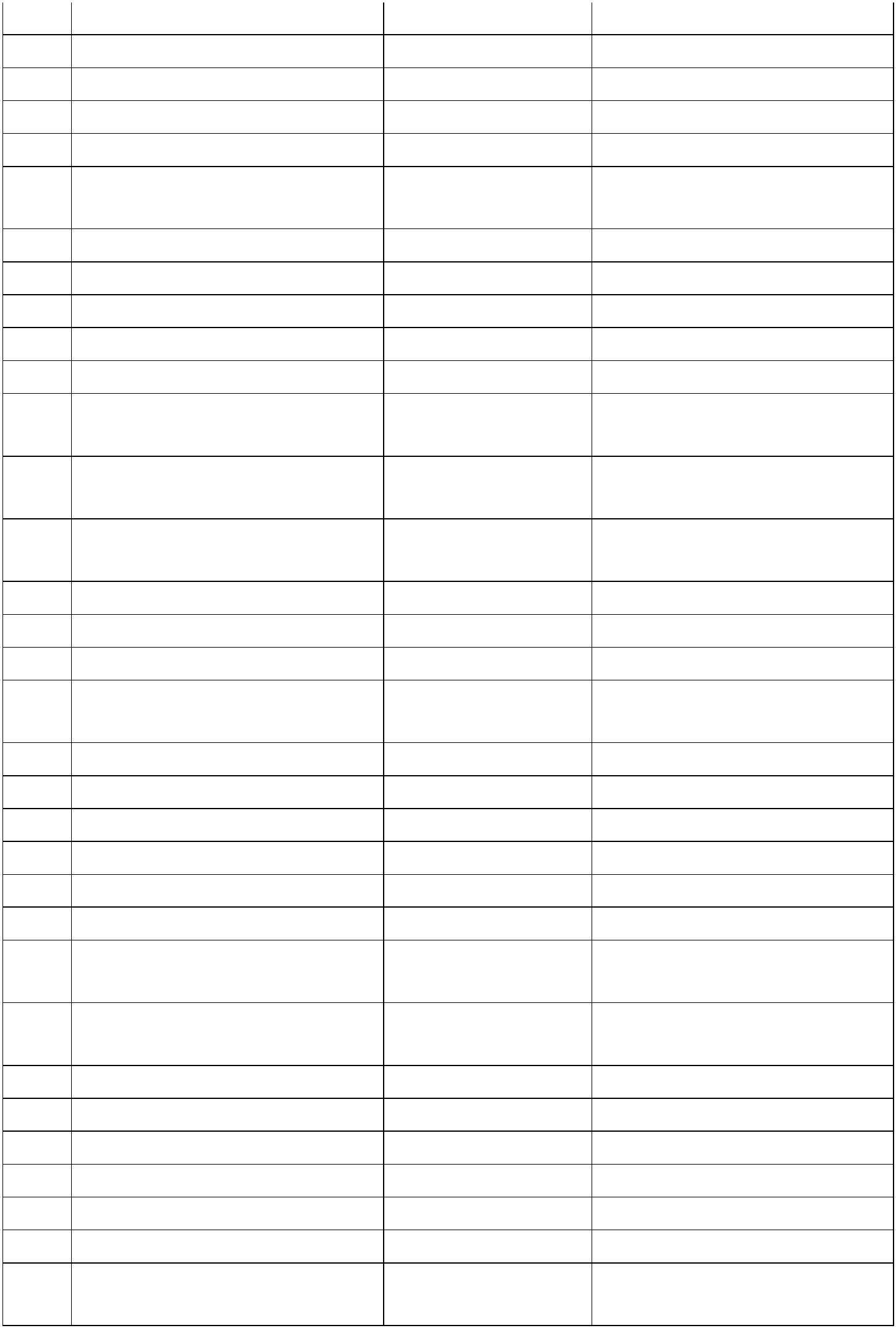 777123ISO 4032 - M6 - W - NISO 4032 - M5 - W - NISO 4032 - M10 - W - NDIN 7991 - M5 x 16 ---6104MATICEMATICEMATICE7416ŠROUB10.8N777778888567890123DIN 127 - A5DIN 127 - A6DIN 127 - A810106744611PODLOŽKA PRUŽNÁPODLOŽKA PRUŽNÁPODLOŽKA PRUŽNÁPODLOŽKA PRUŽNÁŠROUBDIN 127 - A10ISO 4017 - M6 x 12-NISO 4017 - M8 x 20-NISO 4017 - M10 x 30-NISO 4017 - M10 x 25-NISO 4017 - M10 x 35-NŠROUBŠROUBŠROUBŠROUBPODLOŽKA PRO DŘEV.KONS.84DIN 440-R-91PODLOŽKA PRO DŘEV.KONS.PODLOŽKA OZUBENÁMATICE 6HR888567DIN 440-R-11122DIN 6798-A10.5DIN EN ISO 7040 - M12 -NSAMOJISTNÁDIN EN 24014 - M12 x 45x 30-NDIN 94-4x20-C-St0 DIN EN 13337 - 6 x 30 - StISO 7380 - M6 x 168892ŠROUB899212ZÁVLAČKAKOLÍK PRUŽNÝŠROUB114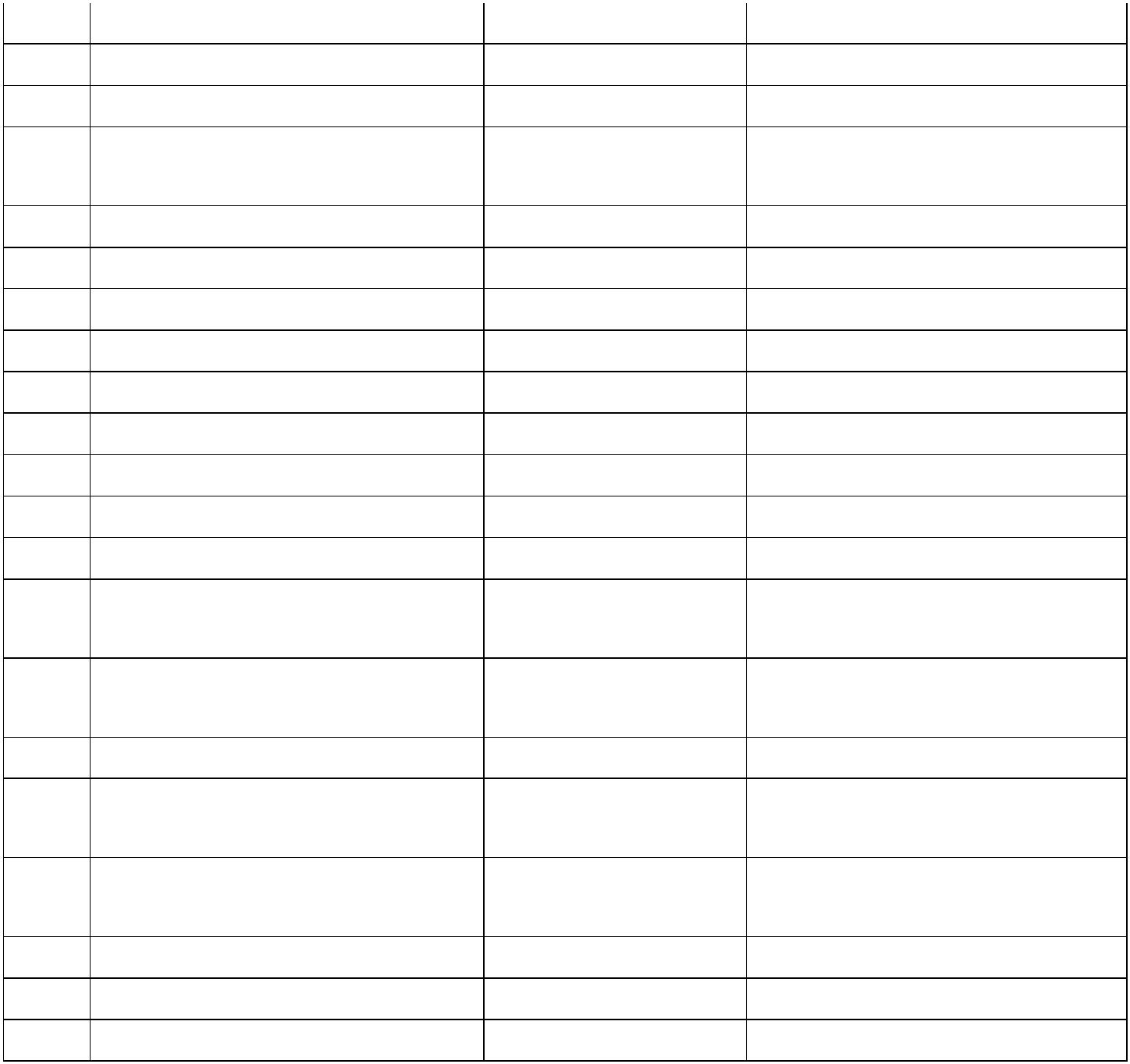 POL.Číslo díluLTPP 400 0 100 V01M6x1 - DIN 71412FR_501xxx - pruchodkaAretace RAL3020210ROZPAD/MNOŽ.DescriptionSKLOPNÉ RAMENOMAZNICE12345678911111222824424242KONCOVÝ SPÍNAČARETACE RAL 3020Lineární pouzdroŠROUBISO 7380 - M5 x 30 - 30NWasher DIN 125 - A 5.3Washer DIN 125 - A 10.5ISO 4017 - M8 x 40-NISO 4017 - M10 x 35-NPODLOŽKAPODLOŽKAŠROUBŠROUBPODLOŽKA11111111012 Washer DIN 125 A 8.4 300HV34567DIN 127 - A8DIN 127 - A10ISO 4032 - M8 - W - NISO 4032 - M10 - W - NCirclip DIN 472 - 47 x 1.75PODLOŽKA PRUŽNÁPODLOŽKA PRUŽNÁMATICEMATICEKROUŽEK POJISTNÝ18DIN 625 - 6200 - 8,SI,NC,8_684LOŽISKOPODLOŽKAOZUBENÁ19DIN 6798-A10.5815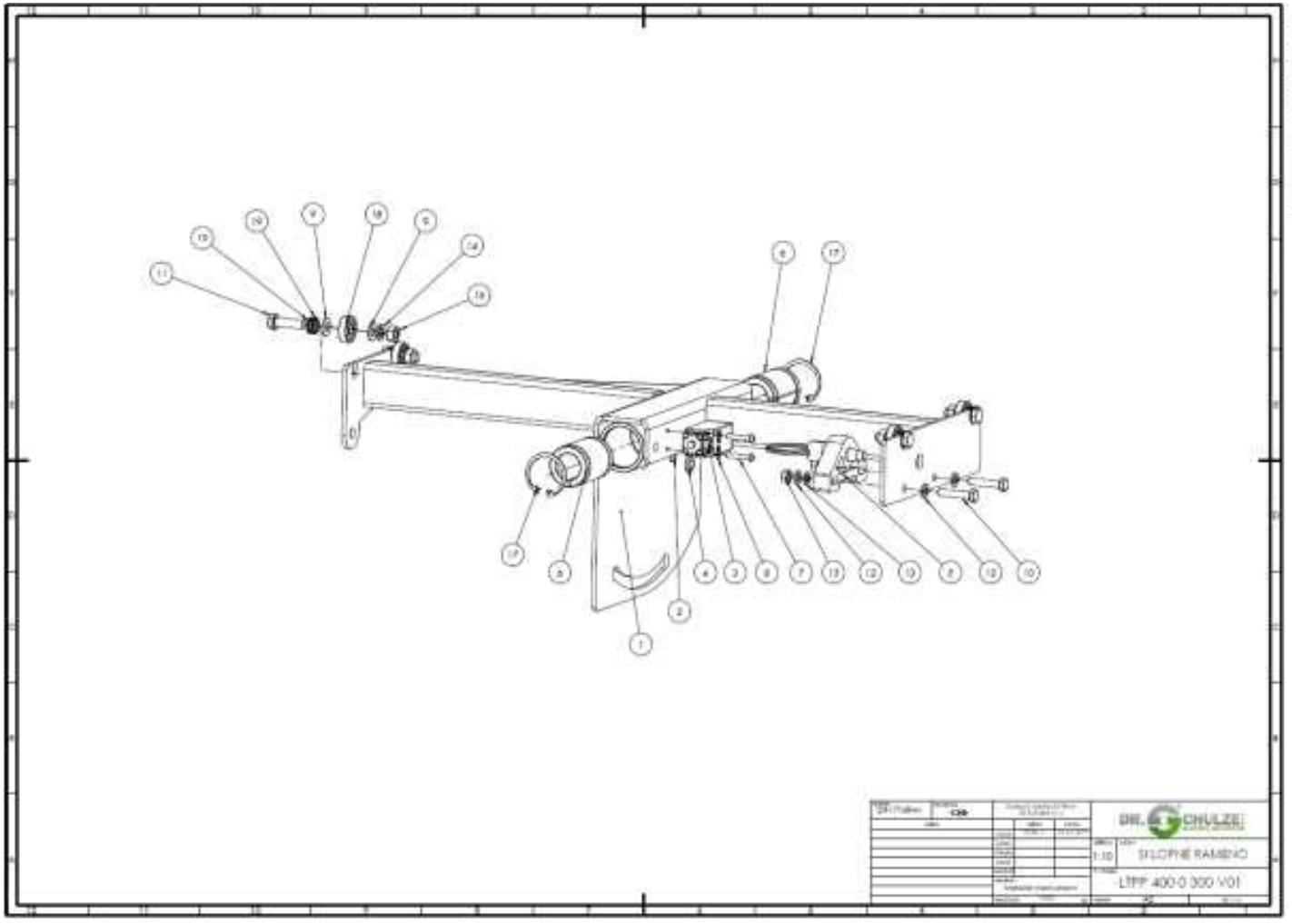 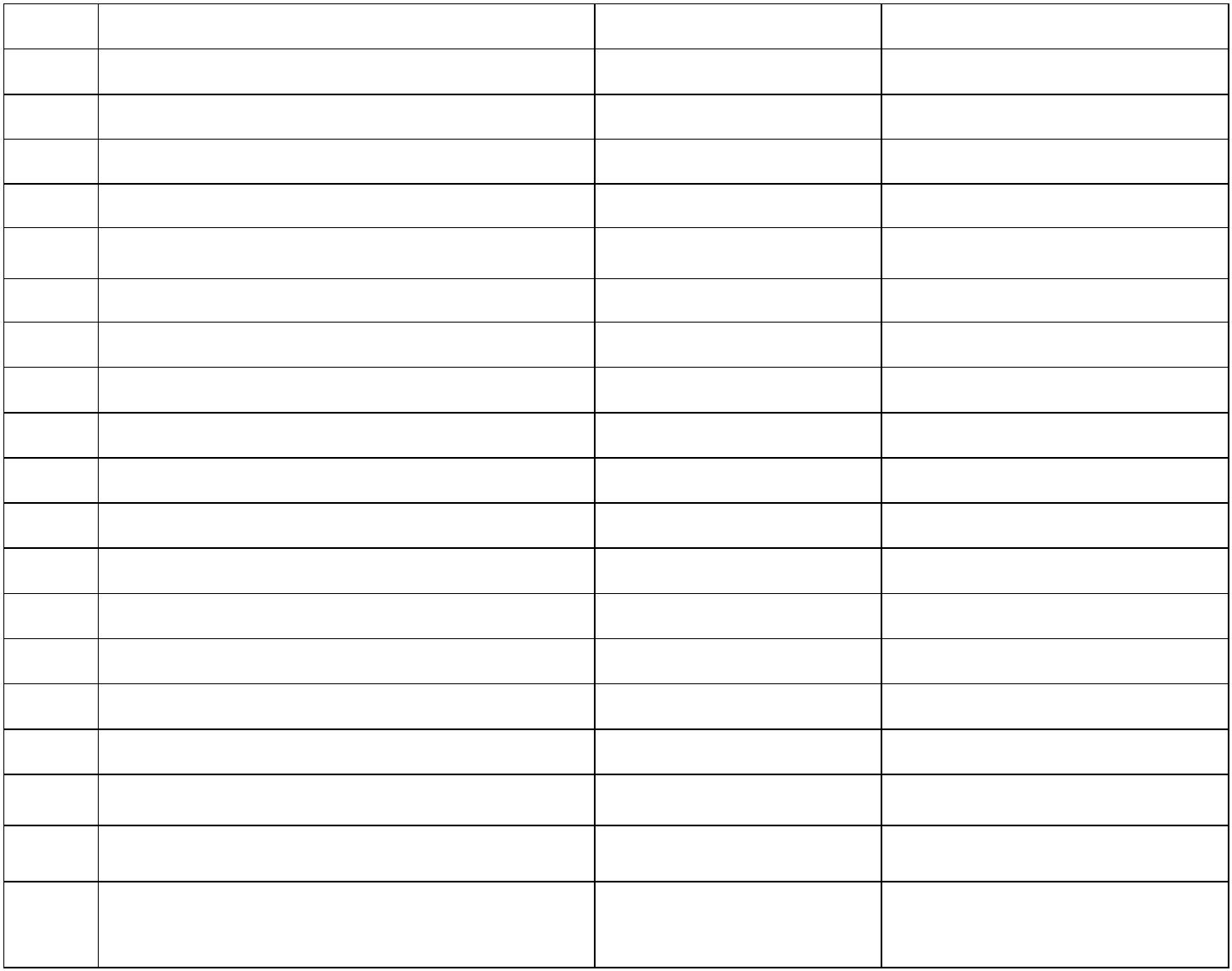 POL.Číslo díluOBRÁBĚNÍ/MNOŽ.DescriptionU PROFIL DLOUHÝDESKA STOLUDRŽÁK PRAVÝDRŽÁK LEVÝ123456789LTPP 400 0 143 V01LTPP 400 0 141 V01LTPP 400 0 144 V01LTPP 400 0 149 V01LTPP 400 0 139 V01LTPP 400 0 133 V01LTPP 400 0 154 V01LTPP 400 0 150 V01LTPP 400 0 158 V01LTPP 400 0 148 V01madlo 226-200-1801811321211211PŘÍLOŽKAU PROFIL KRÁTKÝZAJIŠŤOVACÍ DESKASVAŘOVACÍ SESTAVAPRAVÍTKOU PROFIL DLOUHÝ226-180-M8KLÍČ TROJHRAN 9MMKARABINA 60X68x42NÝTPODLOŽKAPODLOŽKA PRUŽNÁŠROUB1111111111012 KLÍČ RT TROJHRAN 9 MM3456789KARABINA 60x6DIN 11023 _8x424x9,4 DIN 733725410624Washer DIN 125 - A 6.4DIN 127 - A6ISO 4017 - M6 x 16-NISO 4017 - M6 x 16-CŠROUB16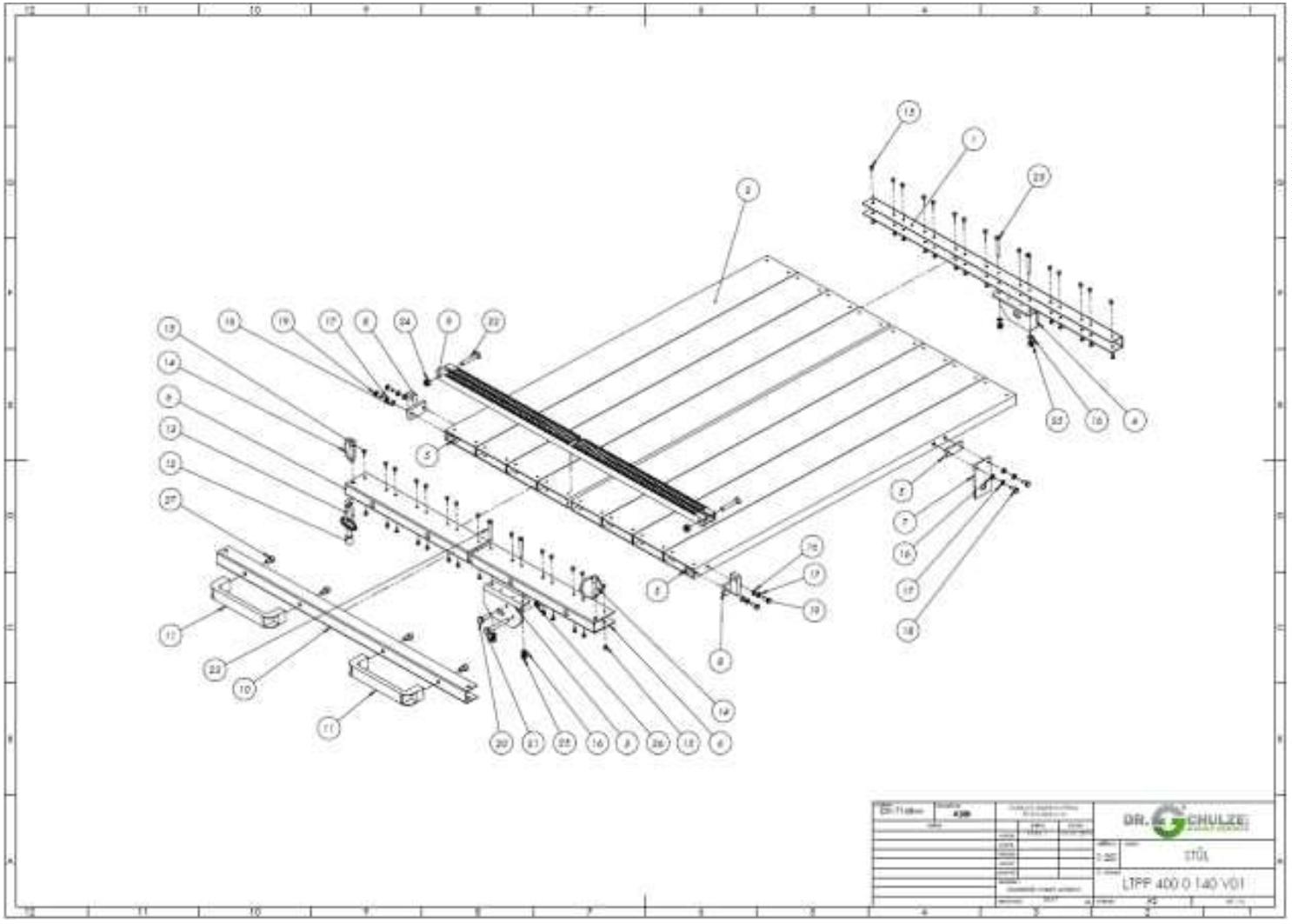 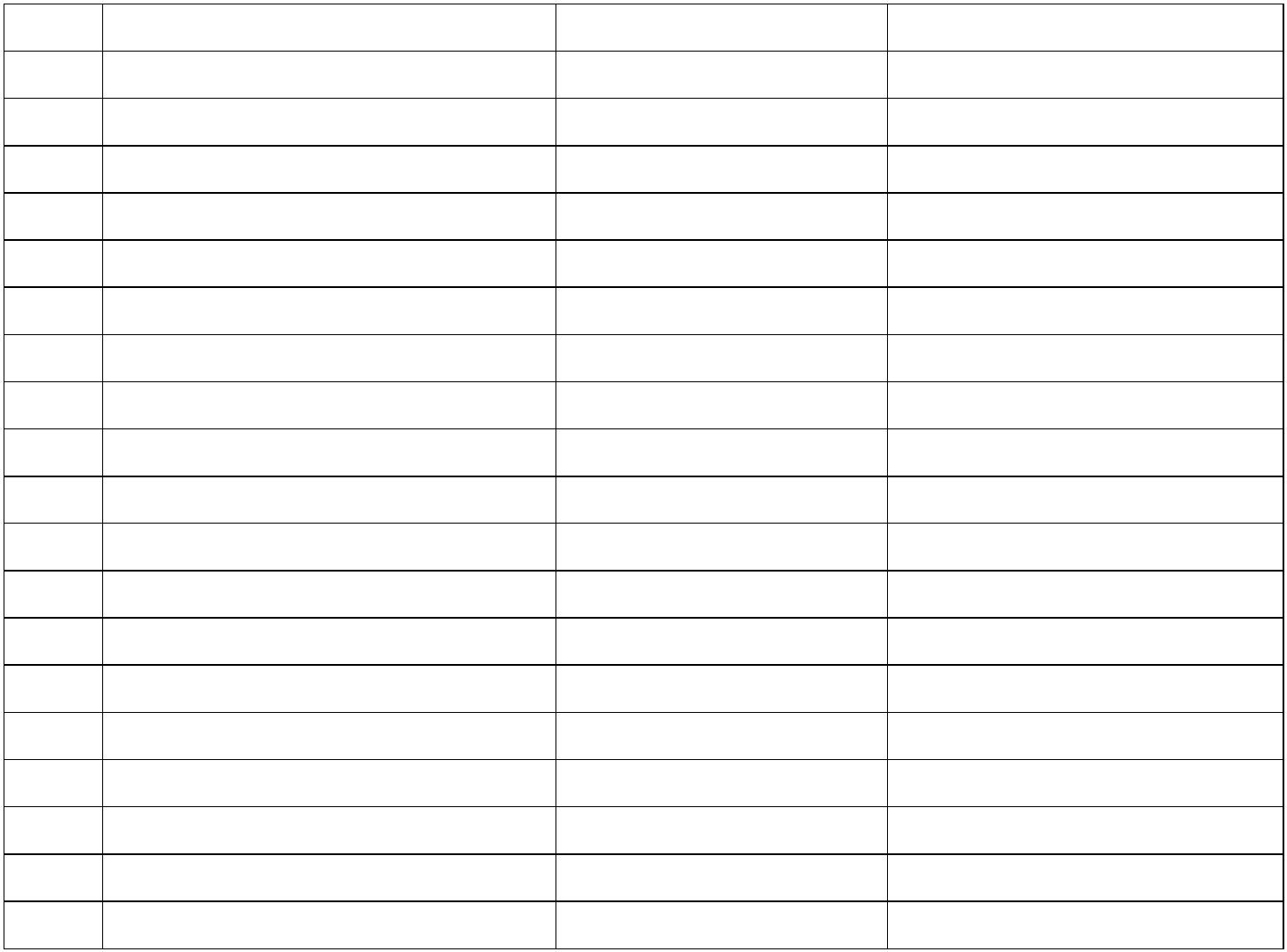 222222012345ISO 4017 - M8 x 25-NISO 4017 - M8 x 60-NDIN 7991 - M8 x 50 -22NDIN 7991 - M6 x 50 -18NDIN EN ISO 7040 - M8 - NDIN EN ISO 7040 - M6 - N112424ŠROUBŠROUBŠROUBŠROUBMATICE 6HRMATICE 6HR2267ISO 4032 - M8 - W - NDIN 912 M8 x 12 --- 12N24MATICEŠROUB17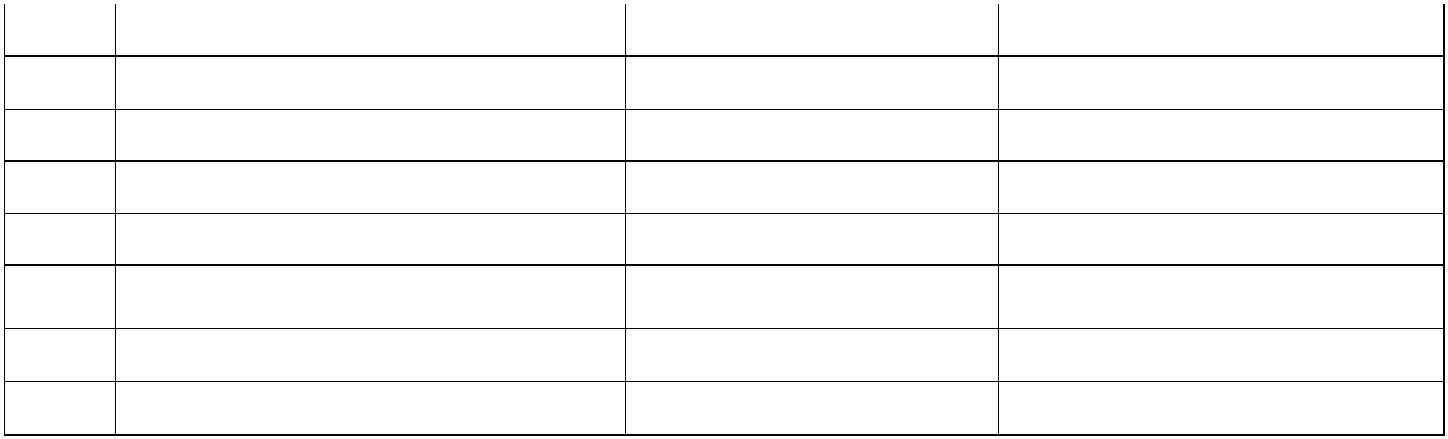 18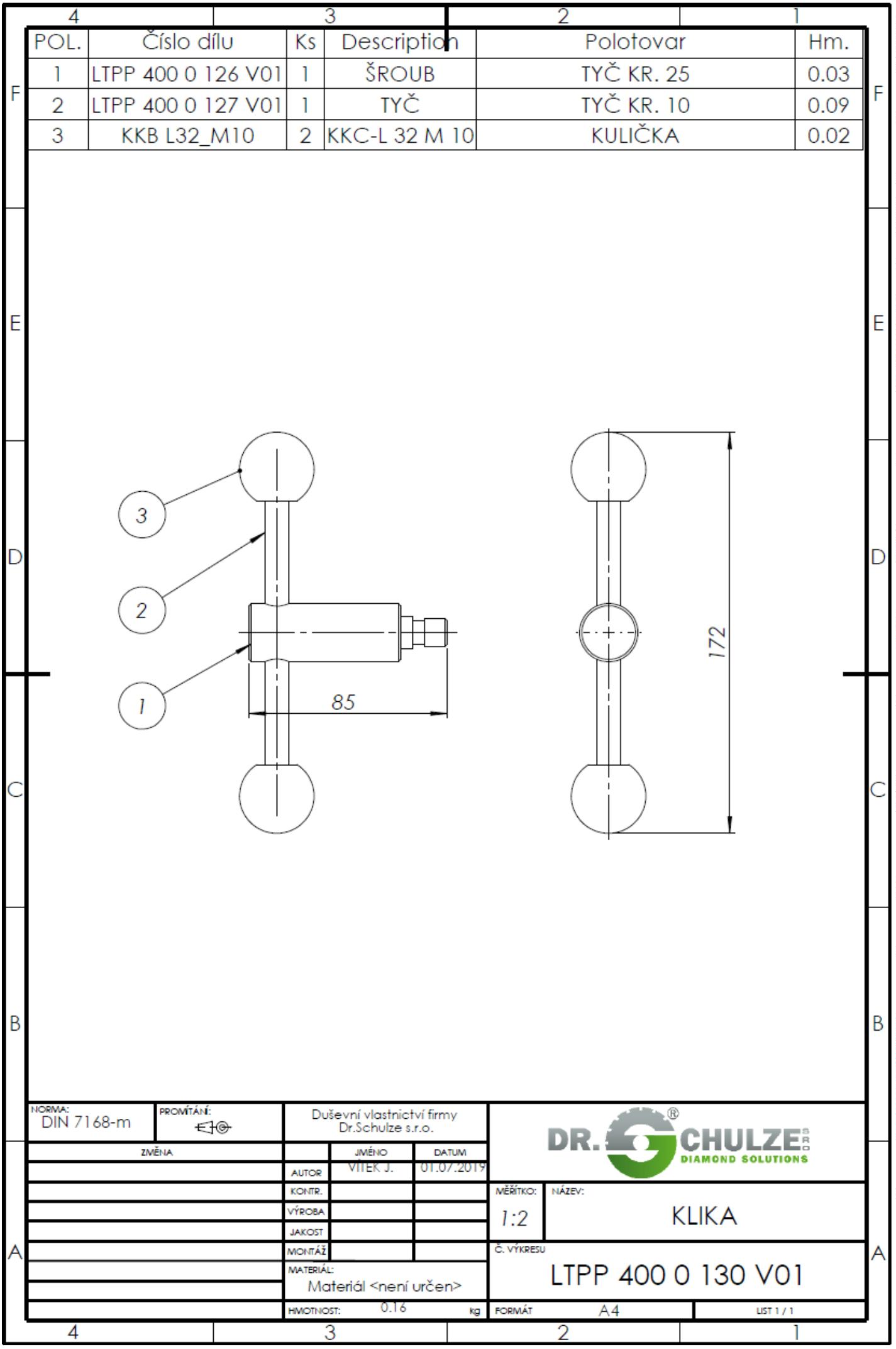 POL.Číslo díluLTPP 400 0 126 V01 1LTPP 400 0 127 V01 1KsDescriptionŠROUBTYČKKC-L 32 M 10123KKB L32_M102Schéma zapojení LTTP 40019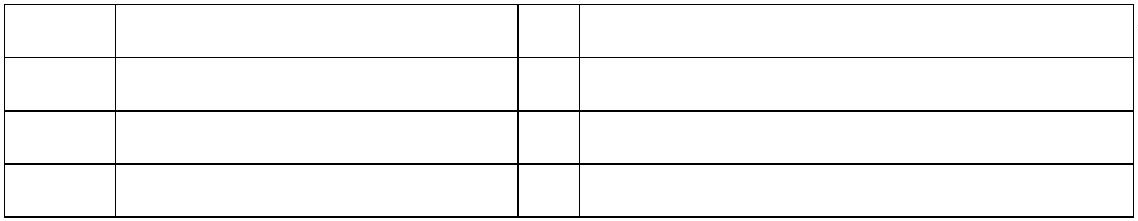 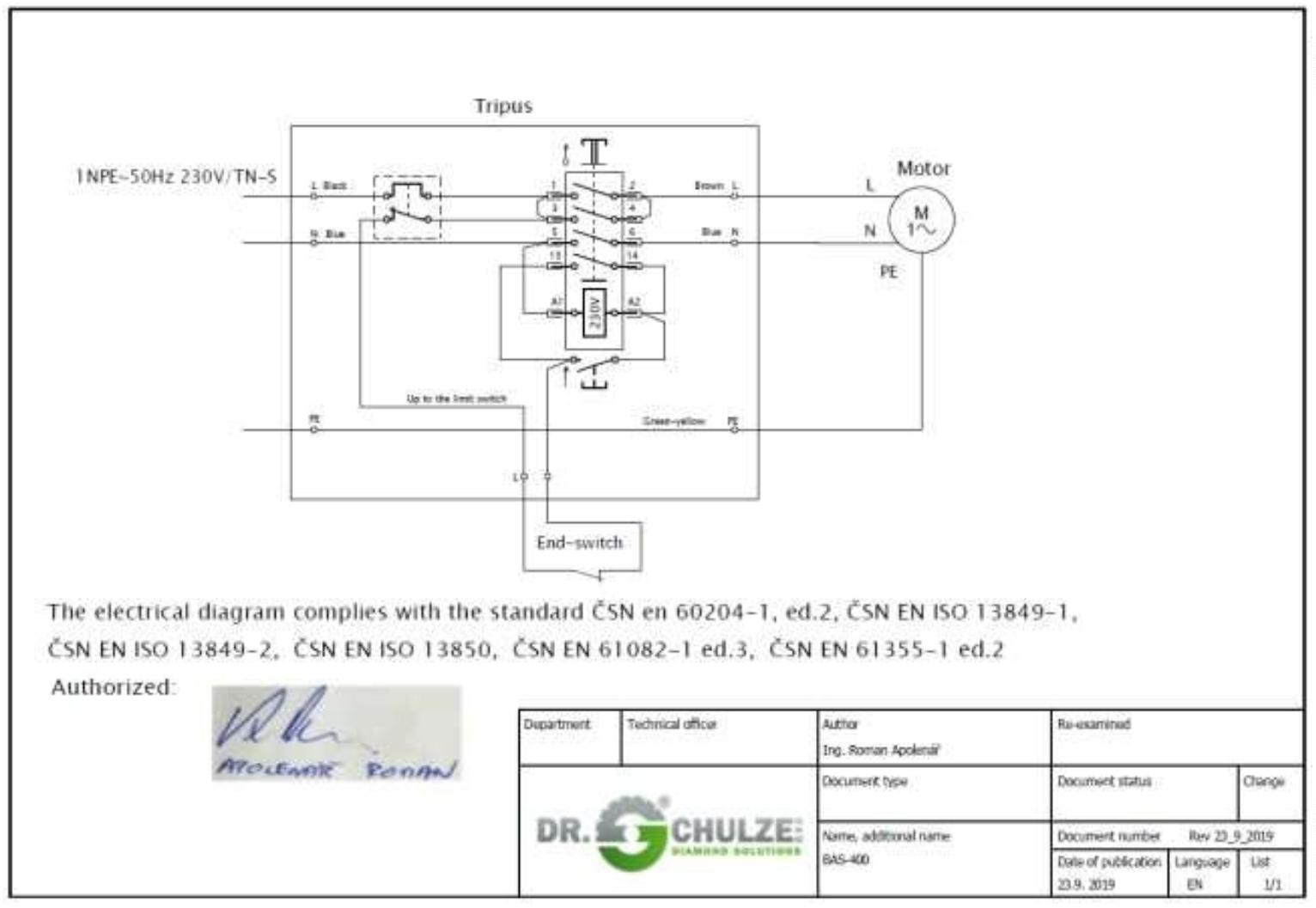 Použité piktogramy na strojiPřečíst návod k používáníPozor, riziko pořezáníPříkaz k nošení ochrany sluchuPříkaz k nošení ochrany zrakuPříkaz k nošení ochrany rukou20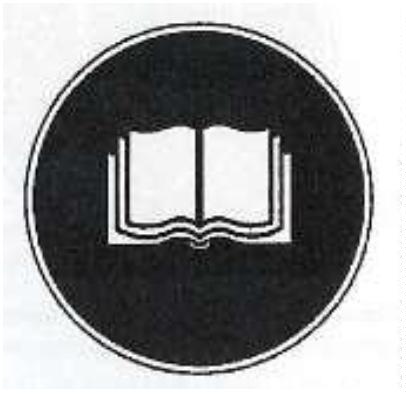 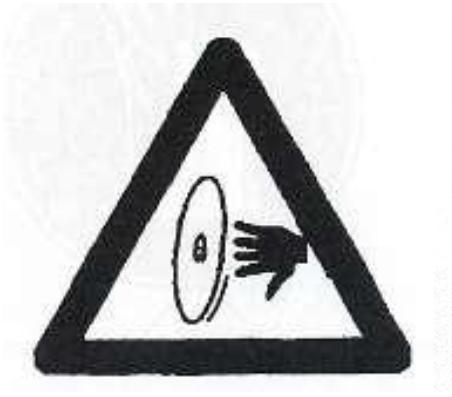 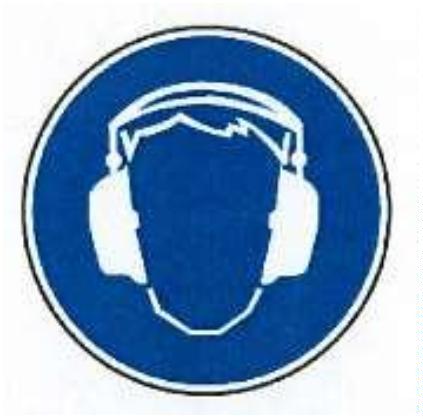 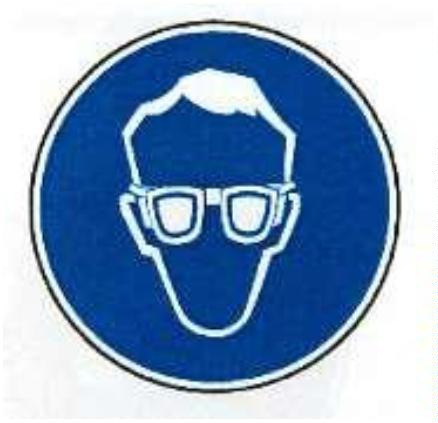 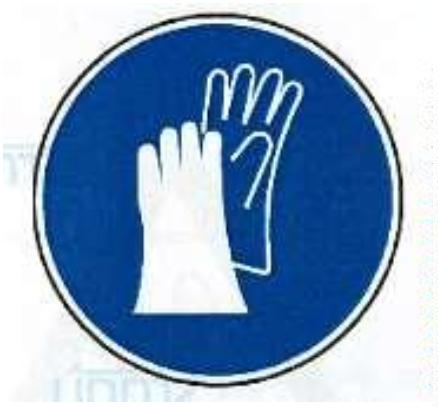 8. ES prohlášení o shoděVýrobce:Dodavatel:Dr. Schulze s.r.o.DSN, s.r.o. BrnoČeská republikaKontakt:www.dsn.czoznačení série a typu: pásová pila LTPP 400Pásová pila  je určena k řezání velkoformátových plynosilikátovýchstavebních bloků. Pila je určena k řezání za pomoci nekonečného pilového pásu.Prohlášení výrobce:strojní zařízení - pásová pila LTPP 400splňuje všechna příslušná ustanovení směrnice evropského společenství č.2006/42/ES a směrnice evropského společenství č. 2000/14/ES ve znění směrnice2005/88/ESgarantovaná hladina akustického výkonu LWAemisní hodnota na pracovišti LpAcelková hodnota vibrací97 dB84 dBnepřesahuje 2,5 m/s2použité harmonizované normy:ČSN EN ISO 12100bezpečnost strojních zařízení - základní terminologie,technické zásady a specifikaceČSN EN 60204-1elektrická bezpečnost strojních zařízeníČSN EN 12418 + A1místo Kroměříždatum 22.03.2021osoba oprávněná Dr. Alexey Levin - jednatel21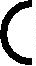 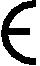 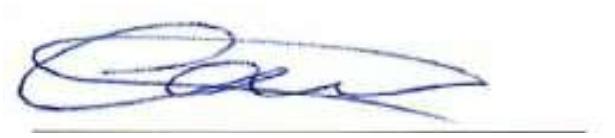 